МУНИЦИПАЛЬНОЕ КАЗЕННОЕ УЧРЕЖДЕНИЕ КУЛЬТУРЫ«НАУРСКАЯ ЦЕНТРАЛИЗОВАННАЯ БИБЛИОТЕЧНАЯ СИСТЕМА»366128 ЧР, Наурский район, ст. Наурская, ул. Лермонтова 39 Тел/факс (871-43) 2-22-49            25 сентября 2019 год                                                                             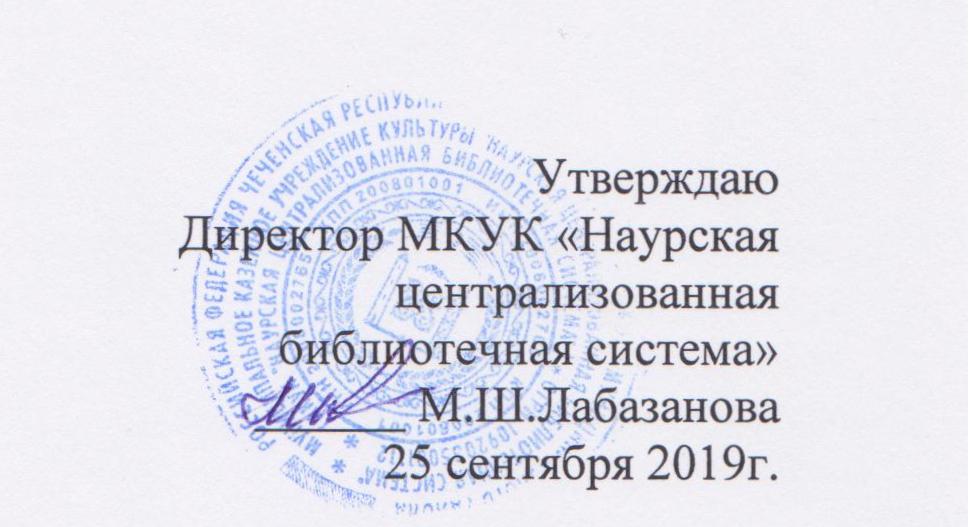 Информация МКУК «Наурская ЦБС» о проделанной работе в области профилактики терроризма и экстремизма за 3 квартал 2019 годаВ рамках антитеррористического воспитания работники библиотек провели следующие мероприятия:05 июля в НЦРБ провели беседу «Экстремизм и ваххабизм – угроза всему миру».  Проблема экстремизма и терроризма продолжает оставаться одним из основных факторов, нарушающих общественно-политическую обстановку в мире. Наиболее восприимчивой к идеям ваххабизма является молодежь. В связи с низким уровнем образования молодые люди, проходят многоступенчатую психологическую обработку, направленную на введение их в заблуждение в отношении истинных ценностей ислама.   Очевидно, что особого внимания заслуживает духовное воспитание молодежи. С целью недопущения возникновения и развития подобных мыслей и идей в молодежной среде и проводятся профилактические мероприятия, затрагивающие вышеуказанную проблему.Собравшихся ознакомили с памятками об уголовных и административных наказаниях, которые возлагаются за пропаганду и публичное демонстрирование нацистской атрибутики или символики, экстремистских взглядов. Присутствовало – 45 человек.20 июля в целях профилактики борьбы с терроризмом и экстремизмом в молодежной среде Калиновская сельская библиотека фил. №1 провела обзор у книжной выставки «Терроризм - зловещая тень над миром». Представленный на выставке материал освещал международный терроризм с точки зрения угрозы национальной безопасности государству в мировом политическом процессе. Основная мысль обзора и выставки донести до молодёжи, что терроризм относится к числу самых опасных и трудно прогнозируемых явлений современности, он приобретает всё более разнообразные формы и угрожающие масштабы, терроризм сеет страх и формирует чувство грозной опасности в большей степени, чем другие формы насилия.Присутствовало 12человек.17 июля в Чернокозовской библиотеке-филиал №5 была проведена беседа «Экстремизм и ваххабизм - угроза миру». Библиотекарь начала свою беседу с вопросов: Что такое терроризм?  Экстремизм и ваххабизм как они взаимосвязаны? Присутствующие не только отвечали на вопросы, но и сами задавали интересующие их вопросы, показали свои знания и получили необходимую информацию.Присутствовало – 7 человек.9 июля   в Алпатовской библиотеке-филиал №15 состоялась беседа «Мы против насилия и экстремизма».  В ходе беседы участковый М. Магомадов рассказал, что такое терроризм и чего добиваются террористы.Особое внимание было уделено проблемам правонарушения среди подрастающего поколения,вопросам уголовной и административной ответственности несовершеннолетних.Присутствовало 15 человек.3 августа   в Савельевской библиотеке-филиал №7. для среднего возраста прошел час размышления «Чужого горя не бывает».  Террор – слезы, горе, кровь, смерть. Что может быть страшнее этих слов, даже на слуху. Люди доброй воли никогда не разделяли горе на чужое и свое. Собравшиеся с горечью говорили об этом страшном явлении. Призывали друг друга быть бдительными, присматриваться ко всему, что кажется подозрительным, быть в курсе увлечений, интересов собственных детей. Присутствовали: 32 человек8 августа в администрации с\п, заведующая Левобережненской библиотеке-филиал №9    провела беседу «Молодежь против терроризма». Заведующая библиотекой рассказала учащимся о том, что терроризм стал серьёзнейшей проблемой 21 века, поэтому необходимо знать, как вести себя в случае захвата в заложники. Управ делами с\п Мессиева Л.Д. рассказала подросткам о правилах поведения при теракте и привели небольшую статистику самых громких террористических актов последних лет. Прозвучали стихотворения Т. Красюк, А. Войнаровской, З. Александровой. Закончилось мероприятие словами: «Мир может развиваться только тогда, когда в нём нет террора.  Цель: Воспитать у подростков чувство толерантности, миролюбия, принятия и понимания других людей, умения позитивно с ними взаимодействовать, философское и критическое отношение к окружающей действительности.Присутствовало-19 человек.7 августа во Фрунзенской библиотеке прошла беседа «Осторожно экстремизм».  Цель беседы воспитание у детей и подростков миролюбия, принятия и понимания других людей, умения позитивно с ними взаимодействовать.  Развить способности к толерантному общению, к конструктивному взаимодействию с представителями социума независимо от их принадлежности и мировоззрения. Присутствовало - 13 человек16 августа в Чернокозовской библиотеке –филиал №5 была проведена беседа «Терроризм и его проявления». Библиотекарь рассказала присутствующим о разновидностях терроризма, о том, что в мире ведется борьба с террористическими организациями. Присутствовало – 19 человек20 августа в НЦРБ провели беседу «Молодежь против терроризма» в читальном зале библиотеки в рамках профилактики терроризма и экстремизма в молодежной среде. В ходе мероприятия слушателям рассказали об ужасных последствиях, к которым приводят террористические действия. Завершилось мероприятие обзором и раздачей информационных буклетов «Антитеррор», и «Это должен знать каждый».                                                  Цель проведения мероприятий: формирование сознания и гражданской позиции, совершенствование у читателей знаний о терроризме и рассказать о жестокости террористических актов. Присутствовало – 46 человек20 августа   в Ново-Солкушинской библиотеке-филиале №12 проведен урок «Терроризм и его проявления». Библиотекарь рассказала присутствующим о видах и идеологии терроризма, о том, что такое террористический акт, экстремизм, сепаратизм, ксенофобия. Поговорила о культуре межнационального общения. Присутствовало 17 человек.3 сентября   Ко Дню солидарности в борьбе с терроризмом в библиотеке –филиал№5 прошла   беседа «Как защитить себя».  Терроризм превратился в одну из самых острых и злободневных проблем человечества. В ходе беседы ребята говорили о ценности мирной жизни, вспомнили страшную трагедию в Беслане. Дети обсудили, что делать в случае угрозы: если вас захватили в заложники, если на улице стреляют и т.д.В конце встречи читатели получили памятки «Терроризм – угроза обществу», с информацией по теме беседы и указанием телефонов всех экстренных служб. К мероприятию была оформлена выставка «Терроризм: реальность нашей жизни».Присутствовало – 15 человек.3 сентября в Николаевской библиотеке-филиал №6 совместно с СДК провели час памяти «Мы помним тебя, Беслан», посвященный Дню солидарности в борьбе с терроризмом. На мероприятие были приглашены работники администрации Николаевского сельского поселения: главный специалист Исрапилова З.А., специалист Тангаев Р.Р. Библиотекарь рассказала учащимся об истории возникновения терроризма и о наиболее известных терактах десятилетия, в том числе и о трагедии, которая произошла в сентябре 2004 года в городе Беслан. В свою очередь Тангаев Рустам рассказал ребятам о правилах безопасности на улице, в общественных местах, в общественном транспорте. К мероприятию была оформлена книжная выставка «Терроризм угроза человечеству», которая состояла из двух разделов: «Мы против терроризма», «Сумей себя защитить». Также учащимся были розданы буклеты и памятки. В завершении часа присутствующие почтили минутой молчания память всех погибших в террористических актах. Присутствовало -20 человек3 сентября, Юбилейненская библиотека-филиал №14 в память о жертвах терроризма в Беслане в школе провела урок памяти: «Перечёркнутые судьбы». В ходе мероприятия ребятам рассказала о том, что произошло в Беслане, где 1 сентября 2004 года террористы захватили школу, взяли в заложники детей и удерживали их 3 дня в нечеловеческих условиях. Эта страшная трагедия унесла жизни 332 человек, из них 186 детей. Вниманию ребят была представлена книжная выставка «Терроризм-угроза обществу». У выставки состоялась дискуссия о дружбе и взаимопонимании, недопустимости вражды между детьми. Присутствовали 28 человекЗа 3-е полугодие проведено- 36 мероприятий, в них присутствовало- 632 человека.Зав.МБО МКУК «Наурская ЦБС»                 Молочаева Л.Г.